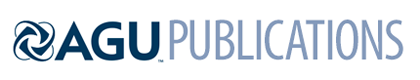 Geophysical Research LettersSupporting Information forOptimal Climate Normals for North Atlantic Hurricane ActivityCarl J. Schreck III1, Philip. J. Klotzbach2, and Michael M. Bell2 1Cooperative Institute for Satellite Earth System Studies (CISESS), North Carolina State University, Asheville, NC USA2 Department of Atmospheric Science, Colorado State University, Fort Collins, CO   USAContents of this file Figures S1 to S3Figure S1. As in Fig. 2 but for named storms lasting at least 2 days (left column) and hurricanes (right column).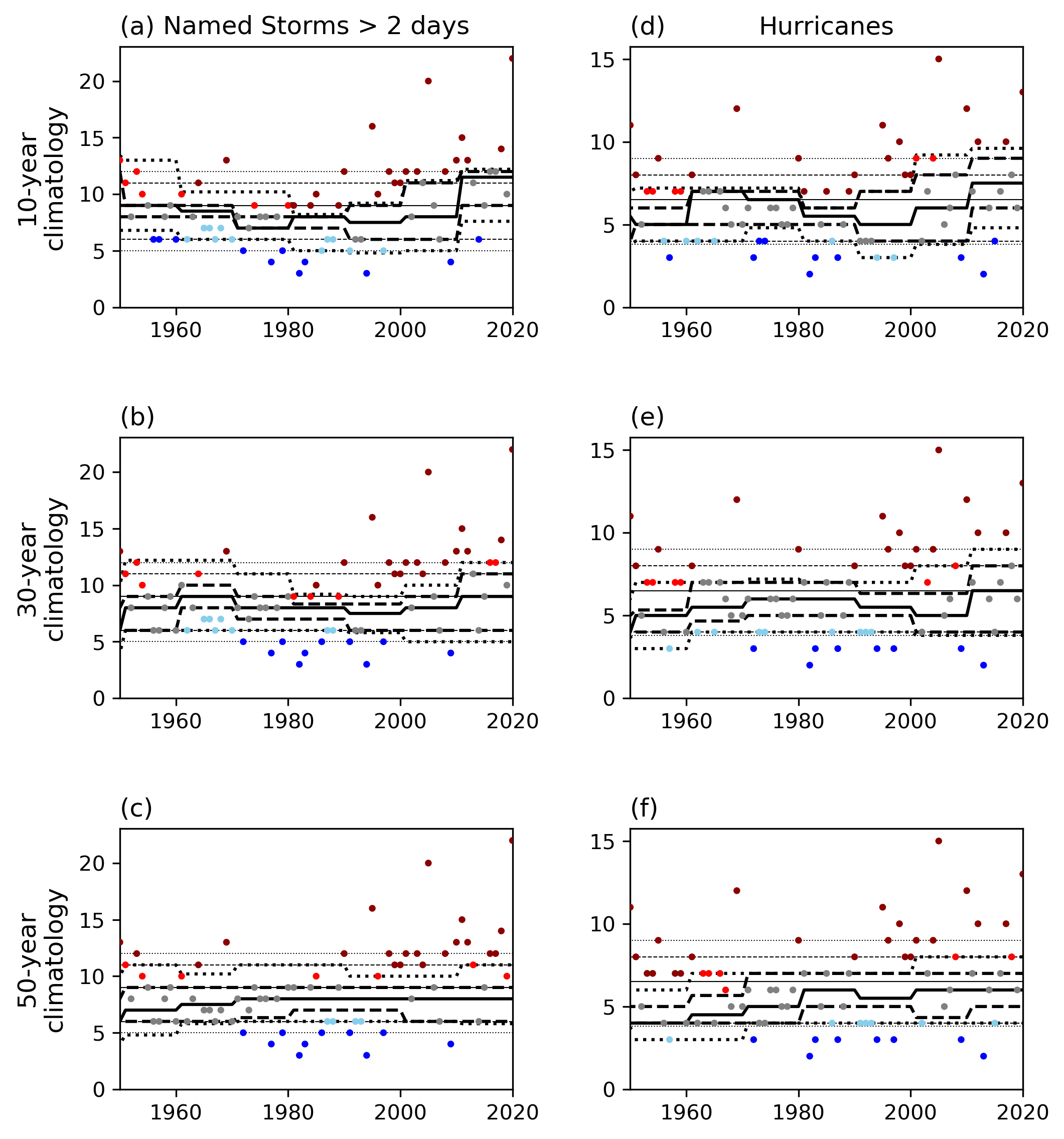 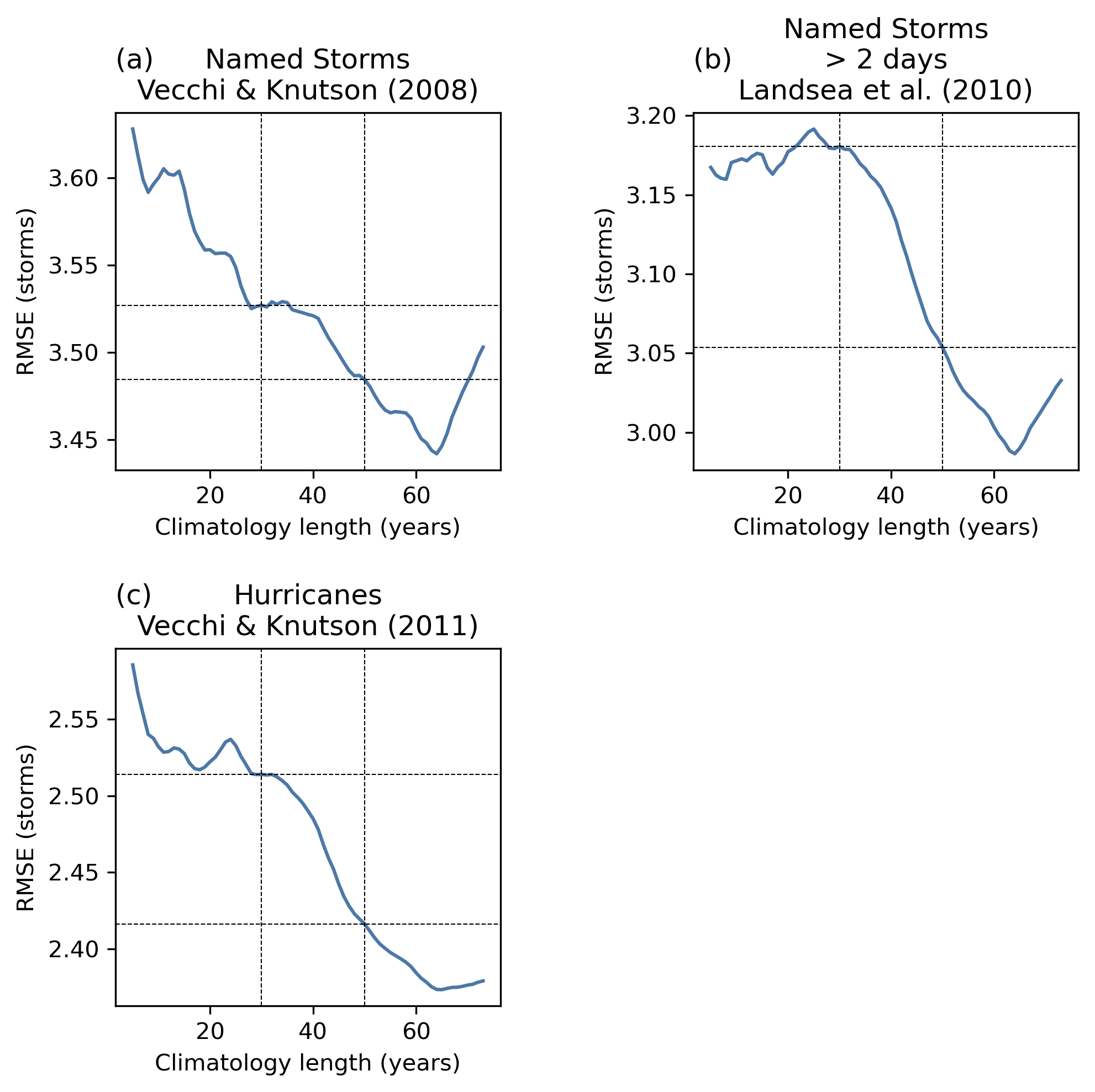 Figure S2. As in Fig. 4 but using data that have been adjusted for changes in the observing network for (a) named storms by Vecchi & Knutson (2008), (b) named storms lasting longer than 2 days by Landsea et al. (2010), and (c) hurricanes by Vecchi & Knutson (2011). 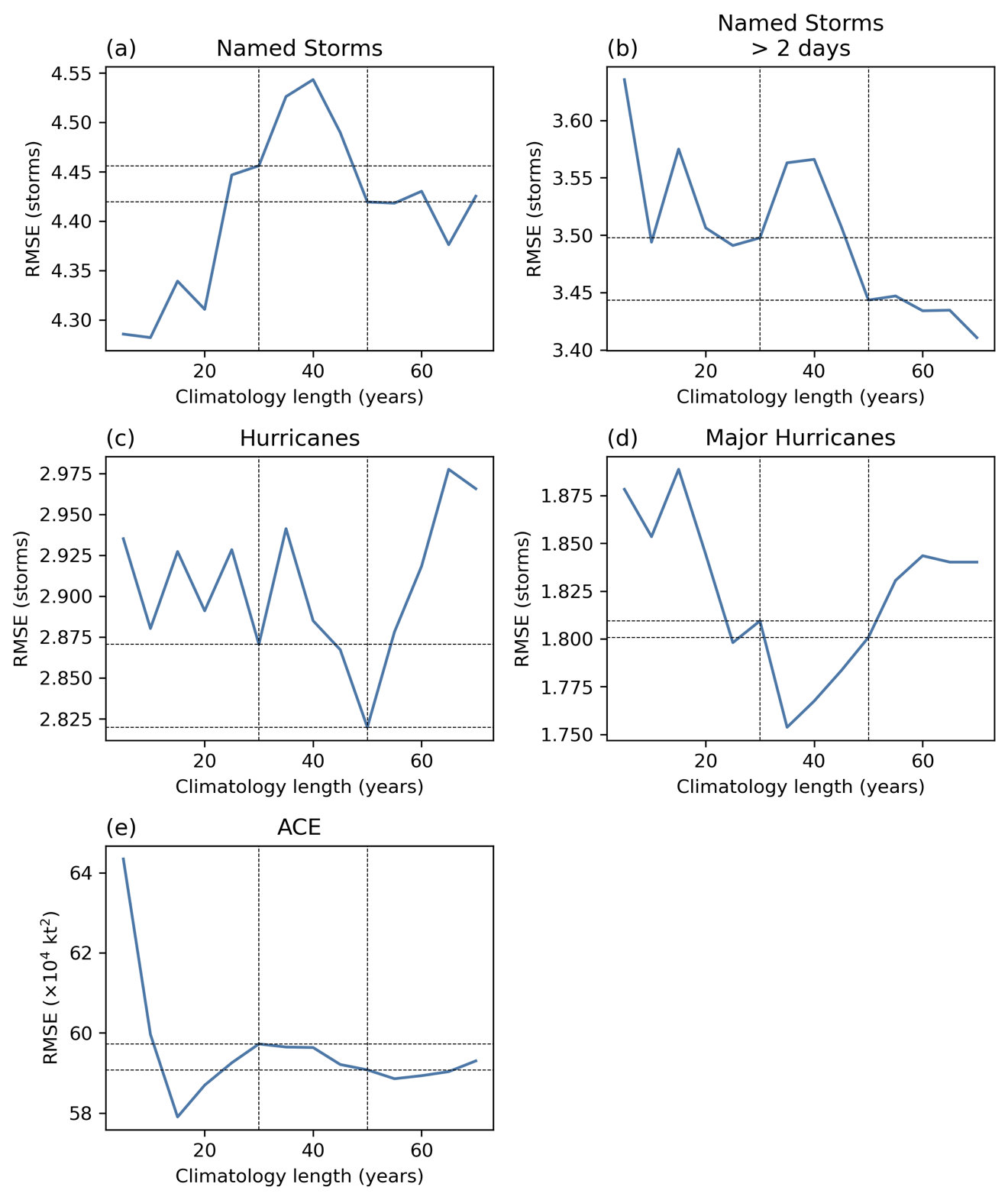 Figure S3. As in Fig. 4 but using climatological medians instead of means.